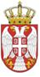 	Република СрбијаОСНОВНА ШКОЛА „КРАЉ ПЕТАР  I“        Ниш, Војводе Путника бр. 1Број: 610-_780/30-2-2020-04        Датум:14. 08. 2020. годинеИ З В О Диз записника са 30.  телефонске седнице,Школског одбора  ОШ »Краљ Петар I«  Ниш,одржане дана  14. 08. 2020. године.ОДЛУКЕ	   	1. Донета Одлука о  доношењу Предлога финансијског плана Основе школе „Краљ Петар I за 2021. годину на основу датог упутства. 								записничар								Лидија Цветковић